KАРАР							РЕШЕНИЕ20 октября 2015 года № 3- 1/39зО внесении изменений в административные регламенты предоставления муниципальных услугРуководствуясь ст. 51 Градостроительного Кодекса РФ, Федеральным законом от 25 июня 2002 года № 73-ФЗ «Об объектах культурного наследия (памятниках истории и культуры) народов Российской Федерации», Федеральным законом от 27.07.2010г. № 210 «Об организации предоставления государственных и муниципальных услуг», Федеральным законом от 26.12.2008г. № 294-ФЗ «О защите прав юридических лиц и индивидуальных предпринимателей при осуществлении государственного контроля (надзора) и муниципального контроля» Федеральным законом от 17.07.2009г. № 172-ФЗ «Об антикоррупционной экспертизе нормативных правовых актов и проектов нормативных правовых актов», Методикой проведения антикоррупционной экспертизы нормативных правовых актов и проектов нормативных правовых актов, утвержденной Постановлением Правительства Российской Федерации от 26.02.2010 г. № 96, принимая во внимание Постановление Правительства Республики Башкортостан от 26 декабря . № 504  «О разработке и утверждении республиканскими органами исполнительной власти административных регламентов исполнения государственных функций и административных регламентов предоставления государственных услуг», постановление администрации городского округа город Стерлитамак Республики Башкортостан от  24.09.2010г. № 1901 «О порядке разработки и утверждения административных регламентов предоставления муниципальных услуг», Совет городского округа город Стерлитамак Республики Башкортостан в целях приведения административных регламентов предоставления муниципальных услуг в соответствие с действующим законодательством, Совет городского округа город Стерлитамак Республики Башкортостан Р Е Ш И Л:1. В административный регламент предоставления муниципальной услуги «Выдача разрешения на строительство, реконструкцию объектов капитального строительства», утвержденный решением Совета городского округа город Стерлитамак от 25.11.2014г. № 3-3/29з «Об утверждении административных регламентов о предоставлении муниципальных услуг» внести следующие изменения:- в таблицу пункта 3 «Информация об организациях, участвующих в предоставлении муниципальной услуги» добавить строку- в п.11.1 добавить следующий подпункт:13) документы, предусмотренные законодательством Российской Федерации об объектах культурного наследия, в случае, если при проведении работ по сохранению объекта культурного наследия затрагиваются конструктивные и другие характеристики надежности и безопасности такого объекта.- приложение № 2 к административному регламенту «Выдача разрешения на строительство, реконструкцию объектов капитального строительства» изложить в прилагаемой редакции (приложение № 1).2. В административный регламент предоставления муниципальной услуги «Выдача разрешений на ввод объекта капитального строительства в эксплуатацию», утвержденный решением Совета городского округа город Стерлитамак от 25.11.2014г. № 3-3/29з «Об утверждении административных регламентов о предоставлении муниципальных услуг» внести следующие изменения:- в таблицу пункта 3 «Информация об организациях, участвующих в предоставлении муниципальной услуги» добавить строку- в п.11 добавить следующие подпункты:13) акт приемки выполненных работ по сохранению объекта культурного наследия, утвержденный соответствующим органом охраны объектов культурного наследия, определенным Федеральным законом от 25 июня 2002 года № 73-ФЗ «Об объектах культурного наследия (памятниках истории и культуры) народов Российской Федерации», при проведении реставрации, консервации, ремонта этого объекта и его приспособления для современного использования;14) технический план объекта капитального строительства, подготовленный в соответствии с Федеральным законом от 24 июля 2007 года № 221-ФЗ «О государственном кадастре недвижимости».- приложение № 2 к административному регламенту «Выдача разрешений на ввод объекта капитального строительства в эксплуатацию» изложить в прилагаемой редакции (приложение № 2).3. Настоящее решение подлежит размещению в сети «Интернет» и опубликованию в газете «Стерлитамакский рабочий» и вступает в силу после его официального опубликования. Глава городского округа-председатель Совета городского округа город СтерлитамакРеспублики Башкортостан						Ю.И.НикифоровПриложение № 1 к решению 							Совета городского округа 			город Стерлитамак	                                                                                   Республики Башкортостан 						        от 20.10.2015 года № 3-1/39зКому   	Начальнику отдела архитектуры и градостроительства		(наименование уполномоченного Федерального органа исполнительной власти илиоргана исполнительной власти субъекта Российской Федерации или органа местного самоуправления, осуществляющих выдачу разрешения на строительство)От 														(наименование застройщика: фамилия, имя, отчество - для граждан,полное наименование организации - для юридических лиц, его почтовый индекс и адрес, телефон)ЗАЯВЛЕНИЕо выдаче разрешения на строительствоВ целях строительства объекта капитального строительства, реконструкции объекта капитального строительства, работ по сохранению объекта культурного наследия, строительства линейного объекта, реконструкции линейного объекта						 (ненужное зачеркнуть)прошу выдатьразрешение на строительство объекта капитального строительства (наименование объекта капитального строительствав соответствии с утвержденной проектной документацией)расположенного по адресу 									                                                      (адрес, местоположение объекта капитального строительства)сроком на 						 месяцев, в соответствии с 		(раздел проектной документации, нормативный правовой акт (номер, дата, статья))Положительное заключение экспертизы проектной документации выдано:(наименование организации, регистрационный номер и дата выдачи,реквизиты приказа об утверждении положительного заключения государственной экспертизы)Кадастровый номер земельного участка: 							Кадастровый номер реконструируемого объекта капитального строительства:Сведения о градостроительном плане земельного участка 				(дата выдачи, его номер и орган, выдавший ГПЗУ)Сведения о проекте планировки и проекте межевания территории: 		(дата и номер решения об утверждении проекта планировки и проекта межевания)Сведения о проектной документации: 							(реквизиты документа, наименование проектной документации)Краткие проектные характеристики ОКСКраткие проектные характеристики линейного объекта:Технический надзор за строительством будет осуществлять 				(фамилия и.о.сотрудника заказчика или индивидуального предпринимателя или наименование организации, номер и дата приказа или договора)действующих на основании лицензии № 					срок действия лицензии до 					К заявлению прилагаю документы, предусмотренные статьей 51 Градостроительного кодекса РФ.Обязуюсь в 10-ти дневный срок передать  необходимые документы для размещения в информационной системе обеспечения градостроительной деятельности, а также, при необходимости, сообщить о начале работ в орган государственного строительного надзора.Застройщик (заказчик)(должность)	(подпись)                                (расшифровка подписи)   дата	М. П.Разрешение на строительство № 			 от «_____» 			 20	г.получил:                  (должность)	(подпись)                                (расшифровка подписи)Приложение № 2 к решению 							Совета городского округа 			город Стерлитамак	                                                                                   Республики Башкортостан 						        от 20.10.2015 года № 3-1/39зКому        Начальнику отдела архитектуры и градостроительства			(наименование уполномоченного Федерального органа исполнительной власти илиоргана исполнительной власти субъекта Российской Федерации или органа местного самоуправления, осуществляющих выдачу разрешения на строительство)От 														(наименование застройщика: фамилия, имя, отчество - для граждан,полное наименование организации - для юридических лиц, его почтовый индекс и адрес, адрес электронной почты)ЗАЯВЛЕНИЕО ВЫДАЧЕ РАЗРЕШЕНИЯ НА ВВОД ОБЪЕКТА В ЭКСПЛУАТАЦИЮПрошу выдать разрешение на ввод в эксплуатацию построенного, реконструированного объекта капитального строительства; линейного объекта; объекта капитального строительства, входящего в состав линейного объекта; завершенного работами по сохранению объекта культурного наследия(наименование объекта (этапа) капитального строительства в соответствии с проектной документацией,кадастровый номер объекта)расположенного  по адресу 									(адрес объекта капитального строительства в соответствии с государственным адресным реестром с указанием реквизитов документов о присвоении, об изменении адреса)на земельном участке с кадастровым номером: 						строительный адрес: 										.В отношении объекта капитального строительства выдано разрешение на строительство №__________________ дата выдачи _______________________.Сведения об объекте капитального строительства*для объектов жилищного фонда указать:- Общую площадь жилых помещений (за исключением балконов, лоджий, веранд и террас);- Общую площадь нежилых помещений, в том числе площадь общего имущества в многоквартирном доме;- Количество этажей, в том числе подземных;- Количество секций;- Количество квартир/общая площадь, в том числе: 1-комнатные, 2-комнатные, 3-комнатные, 4-комнатные, более чем 4-комнатные;- Общую площадь жилых помещений (с учетом балконов, лоджий, веранд и террас);- Материалы фундаментов, стен, перекрытий, кровли;- Количество лифтов, эскалаторов, инвалидных подъемников.На объект капитального строительства выдан технический план (указывается дата подготовки технического плана; ФИО кадастрового инженера его подготовившего; номер, дата выдачи квалификационного аттестата кадастрового инженера; орган исполнительной власти субъектов РФ, выдавшей квалификационный аттестат; дата внесения сведений о кадастровом инженере в государственный реестр кадастровых инженеров).К заявлению прилагаю документы, подтверждающие соответствие объекта требованиям действующих нормативов и обеспечивающие полноту сведений,  необходимых для поставки объекта на государственный  учет.Опись документов для получения разрешения на ввод объекта в эксплуатацию__________________________________________________________________________________________________________________________________________________________________________________________________________________________________________________________________________________________________________________________________________________________________________________________________________________________________________________________________	Продолжение  описи  документов  на  листах № __________________Всего  документов  для  получения  разрешения  на  ввод  объекта  капитального строительства в  эксплуатацию, согласно  описи_______________________________                на __________________ листах     количество  прописьюЗаказчик (Застройщик)_____________________		__________________________					Подпись				Должность   Ф.И.О.М.П.							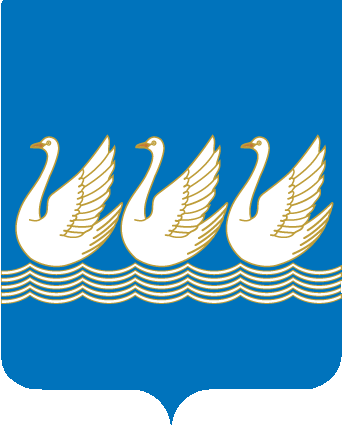 Башkортостан РеспубликаhыСтeрлетамаk kалаhыkала округыСоветы453100, Стeрлетамаk, Октябрь проспекты, 32тел. 24-16-25, факс 24-15-74Республика БашкортостанСОВЕТгородского округагород Стерлитамак453100, Стерлитамак, проспект Октября, 32тел. 24-16-25, факс 24-15-7415Отдел государственной охраны объектов культурного наследия Министерства культуры Республики Башкортостан450059, РБ, г.Уфа, ул. Революционная, д.188(347)280-87-56,280-87-70пн.-пт:09.00 - 18.00ч., обед:  13.00 - 14.00ч.сайт: culture.bashkortostan.rue-mail:mkrb@bashkortostan.ru6Отдел государственной охраны объектов культурного наследия Министерства культуры Республики Башкортостан450059, РБ, г.Уфа, ул. Революционная, д.188(347)280-87-56,280-87-70пн.-пт:09.00 - 18.00ч., обед:  13.00 - 14.00ч.сайт: culture.bashkortostan.rue-mail:mkrb@bashkortostan.ruОбщая площадь (кв.м.):Площадь участка (кв.м.):Объем (куб.м):в том числе подземной части (куб.м):Количество этажей (шт):Высота (м):Количество подземных этажей (шт.):Вместимость (чел.):Площадь застройки (кв.м):Иные показатели:Категория (класс):Протяженность:Мощность (пропускная способность, грузооборот, интенсивность движения):Тип (КЛ, ВЛ, КВЛ), уровень напряжения линий электропередачи:Перечень конструктивных элементов, оказывающих влияние на безопасность:Иные показатели:Наименование показателяЕдиница измеренияПо проектуФактическиОбщие показатели вводимого в эксплуатацию объектаОбщие показатели вводимого в эксплуатацию объектаОбщие показатели вводимого в эксплуатацию объектаОбщие показатели вводимого в эксплуатацию объектаСтроительный объем - всегокуб.мв том числе надземной частикуб.мОбщая площадькв.мПлощадь нежилых помещенийкв.мПлощадь встроено- пристроенных помещенийкв.мКоличество зданий, сооруженийшт.Иные показатели*